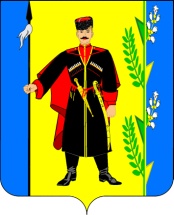 АДМИНИСТРАЦИЯ ВЫСЕЛКОВСКОГО СЕЛЬСКОГО ПОСЕЛЕНИЯ ВЫСЕЛКОВСКОГО РАЙОНАРАСПОРЯЖЕНИЕот 15 января 2018 года                                                                                     № 9/1-рст-ца ВыселкиО проведении творческого конкурса на лучший рисунок дизайн-проекта общественной территории Выселковского сельского поселения Выселковского районаВ соответствии с постановлением Правительства Российской Федерации от 10 февраля 2017 года № 169 «Об утверждении Правил предоставления и распределения субсидий из федерального бюджета бюджетам субъектов Российской Федерации на поддержку государственных программ субъектов Российской Федерации и муниципальных программ формирования современной городской среды», а также в целях обеспечения участия жителей Выселковского сельского поселения Выселковского района в реализации приоритетного проекта «Формирование современной городской среды на территории Выселковского сельского поселения Выселковского района на 2018 – 2022 года»:1. Заместителю главы администрации Выселковского сельского поселения Выселковского района по экономическим и социальным вопросам Н.П.Леонтьевой в период с 17 января 2018 года по 01 марта 2018 года организовать и провести творческий конкурс на лучший рисунок дизайн-проекта общественной территории Выселковского сельского поселения Выселковского района, в соответствии с утвержденным порядком проведения (приложение № 1).2. Утвердить состав комиссии по проведению творческого конкурса на лучший рисунок дизайн-проекта общественной территории Выселковского сельского поселения Выселковского района (приложение № 2).3. Общему отделу администрации Выселковского сельского поселения Выселковского района (Плахтий) разместить настоящее распоряжение на официальном сайте администрации Выселковского сельского поселения Выселковского района в информационно-телекоммуникационной сети «Интернет».	4. Контроль за выполнением настоящего постановления возложить на заместителя главы администрации Выселковского сельского поселения Выселковского района по экономическим и социальным вопросам Н.П.Леонтьеву.5. Распоряжение вступает в силу со дня его подписания.Глава Выселковскогосельского поселенияВыселковского района                                                                           М.И.Хлыстун   ПРИЛОЖЕНИЕ № 1к распоряжению администрацииВыселковского сельского поселенияВыселковского районаот 15 января 2018 года № 9/1-рПОРЯДОК проведения творческого конкурса на лучший рисунок дизайн-проекта общественной территории Выселковского сельского поселения Выселковского района1. Общие положения1.1. Настоящий Порядок проведения творческого конкурса на лучший рисунок дизайн-проекта общественной территории Выселковского сельского поселения Выселковского района» (далее — Конкурс) определяет порядок организации и проведения Конкурса, критерии отбора работ, состав участников, порядок награждения победителей. 1.2. Организатор Конкурса – администрация Выселковского сельского поселения Выселковского района (далее — Организатор). 1.3. Конкурс проводится в рамках реализации муниципальной программы «Формирование современной городской среды на территории Выселковского сельского поселения Выселковского района на 2018 – 2022 года».1.4. Основной целью проведения Конкурса  является обеспечения участия жителей Выселковского сельского поселения Выселковского района в реализации приоритетного проекта «Формирование современной городской среды на территории Выселковского сельского поселения Выселковского района на 2018 – 2022 года».2. Участники и номинации Конкурса2.1. К участию в конкурсе допускаются воспитанники общеобразовательных учреждений и учреждений культуры проживающие на территории Выселковского сельского поселения Выселковского района. 2.2. Каждый участник предоставляет на Конкурс не более одной работы. 2.3. Рисунок должен быть выполнен в формате не менее А4 и не более А1. 2.4. Работа должна быть выполнена без помощи родителей и педагогов. 2.5. Авторы работ, направленных на Конкурс, безвозмездно передают права на их дальнейшее использование Управлением. 2.6. Работы, присланные на Конкурс, не рецензируются и не возвращаются.2.9. Основные номинации Конкурса: «Лучший рисунок».3. Критерии оценки3.1. Для единообразия сравнения конкурсных работ выбраны следующие критерии оценки:- соответствие тематике Конкурса;- оригинальность исполнения;- глубина раскрытия темы.5. Подведение итогов5.1. Оценка предоставленных работ осуществляется конкурсной комиссией.5.2. Подведение итогов осуществляет конкурсная комиссия до 03 марта 2018 года.5.3. Решение конкурсной комиссии оформляется протоколом.5.4. Победителями Конкурса считаются участники, занявшие 1, 2 и 3 места.5.5. Победители Конкурса награждаются дипломами и памятными подарками. 	5.6. Работы победителей размещаются на официальном сайте администрации Выселковского сельского поселения Выселковского района.Глава Выселковского сельского поселения Выселковского района                                                                           М.И.ХлыстунПРИЛОЖЕНИЕ № 2к распоряжению администрацииВыселковского сельского поселенияВыселковского районаот 15 января 2018 года № 9/1-рСОСТАВкомиссии по проведению творческого конкурса на лучший рисунок дизайн-проекта общественной территории Выселковского сельского поселения Выселковского районаГлава Выселковского сельского поселения Выселковского района                                                                           М.И.ХлыстунЛеонтьеваНаталья Павловна-заместитель главы администрации Выселковского сельского поселения Выселковского района, председатель комиссии;БрацилоВалентина Александровна-главный специалист администрации Выселковского сельского поселения Выселковского района, секретарь комиссии;ПисаренкоСветлана Васильевна-главный редактор газеты «Власть Советов»;СинкевичНаталья  Сергеевна-директор МБУК «Выселковский КДЦ»;БезкопыловаНаталья Юльевна-директор МБУК «СДК им. В.С.Стрижака».